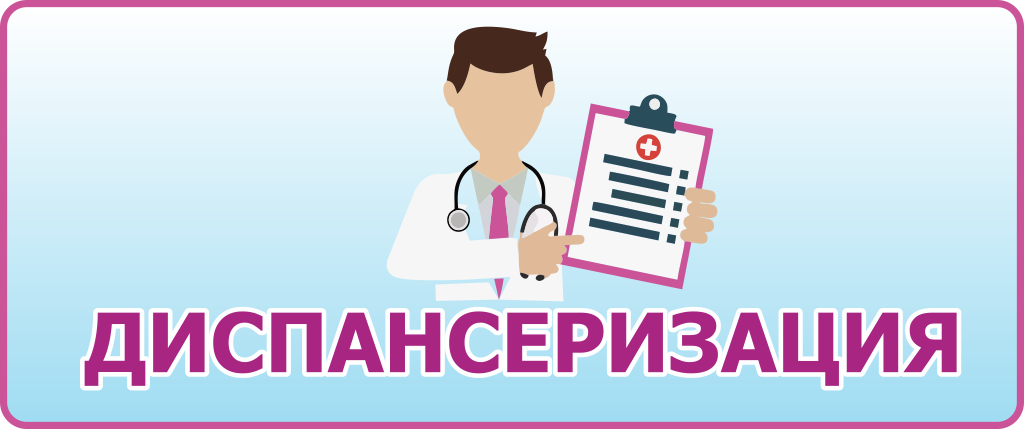 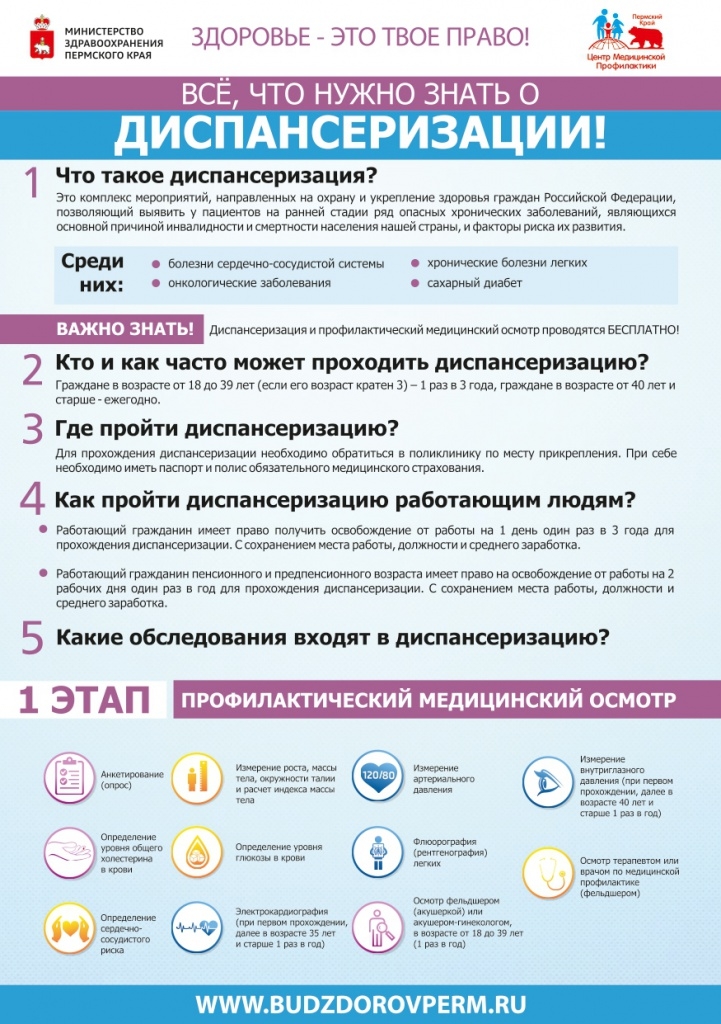 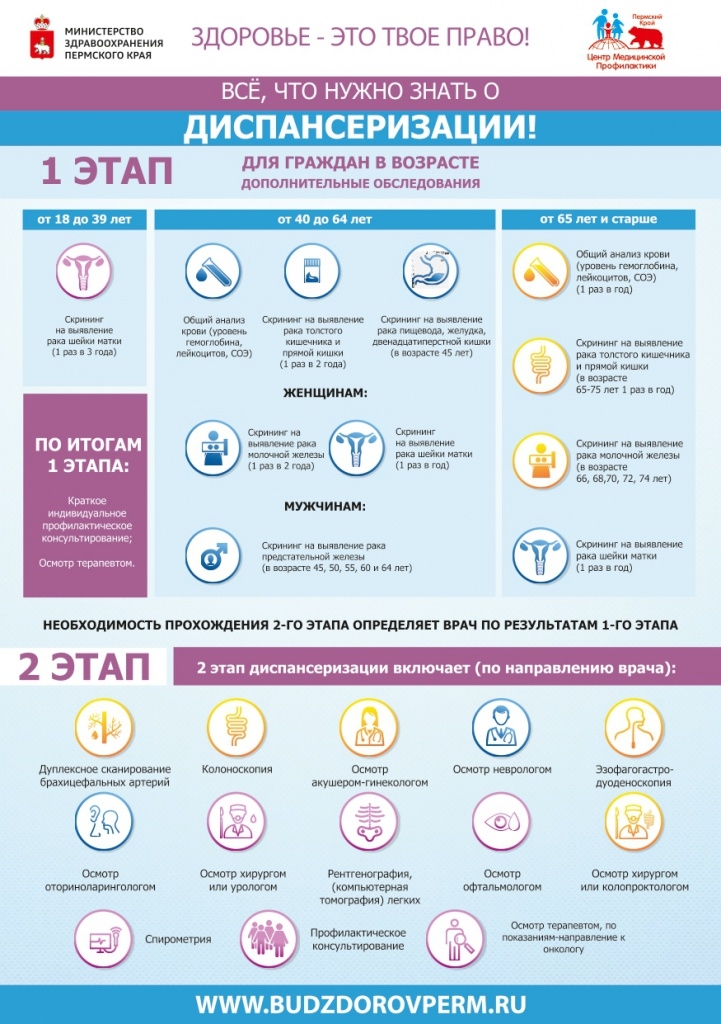 Диспансеризация взрослого населения
Уважаемые жители!  Приглашаем Вас принять участие во всероссийской ДИСПАНСЕРИЗАЦИИ ВЗРОСЛОГО НАСЕЛЕНИЯ, которая проводится в соответствии с федеральным  законом от 21.11.2011 N 323-ФЗ «Об основах охраны здоровья граждан в Российской Федерации» и приказом Министерства здравоохранения РФ № 124н от 13.03.2019 г. «Об утверждении порядка проведения профилактического медицинского осмотра и диспансеризации определенных групп взрослого населения».
Цель диспансеризации:
• Ранее выявление хронических неинфекционных заболеваний;
• Определение группы здоровья;
• Передача на диспансерное  наблюдение врачу терапевту участковому при выявлении хронических неинфекционных заболеваний.Диспансеризация включает в себя 2 этапа:
1 Этап — выявление признаков хронических неинфекционных заболеваний, таких как болезни кровообращения, онкологические заболевания, хронические болезни легких. глаукома и другие патологии, факторы риска их развития.1 этап включает в себя:опрос (анкетирование), антропометрия, расчет индекса массы телаизмерение артериального давленияопределение относительного суммарного сердечно-сосудистого рискаэлектрокардиографию в покоеопределение уровня общего холестерина и глюкозы в кровифлюорографию легкихопределение простат-специфического антигена (ПСА) в крови (для мужчин)исследование кала на скрытую кровьосмотр фельдшером (акушеркой) или врачом акушером-гинекологом, включая взятие мазка (соскоба) с поверхности шейки матки (наружного маточного зева) и цервикального канала на цитологической исследованиеприем (осмотр) врача-терапевта, включающий установление диагноза, определение группы состояния здоровья, группы диспансерного наблюдения, проведение краткого профилактического консультирования, включая рекомендации и определение медицинских показаний для обследований и консультаций в рамках второго этапа диспансеризациимаммографию обеих молочных желез (для женщин)измерение внутриглазного давленияонкоскрининг
2 этап — дополнительное обследование и уточнение диагноза, углубленное профилактическое консультирование и осмотр профильными специалистами.Как пройти диспансеризацию:
Диспансеризацию могут пройти граждане, которые соответствуют следующим критериям:
• Имеют полис обязательного медицинского страхования (ОМС).
• Прикреплены к поликлинике ГБУЗ ПК «ГКБ №3».
• Возраст 18 лет и старше.Новый порядок диспансеризации в 2019 годуПриказ МЗ РФ от 13 марта 2019 г. № 124н Об утверждении порядка проведения профилактического медицинского осмотра и диспансеризации определенных групп взрослДиспансеризация проводится:1) 1 раз в три года в возрасте от 18 до 39 лет включительно;2) ежегодно в возрасте 40 лет и старшеВ 2019 году приглашаются граждане следующих годов рождения:
1998, 1995, 1992, 1989, 1986, 1983, 1980, 1979, 1978, 1977, 1976, 1975, 1974, 1973, 1972, 1971, 1969, 1968, 1966, 1965, 1964, 1963, 1962, 1961, 1960, 1959, 1958, 1957, 1956, 1955, 1954, 1953, 1952, 1951, 1950, 1949, 1948, 1947, 1946, 1945, 1944, 1943, 1942, 1941, 1940, 1939, 1938, 1937, 1936, 1935, 1933, 1933, 1932, 1931, 1930, 1929, 1928, 1927, 1926, 1925, 1924, 1923, 1922, 1921, 1920Если Ваш год рождения не соответствует году диспансеризации в текущем году, ГБУЗ ПК «ГКБ №3» приглашает Вас и Ваших близких на профилактический медицинский осмотр!Профилактический медицинский осмотр включает в себя:1 анкетированиерасчет на основании антропометрии (измерение роста, массы тела, окружности талии) индекса массы тела, для граждан в возрасте 18 лет и старше 1 раз в год;измерение артериального давления на периферических артериях для граждан в возрасте 18 лет и старше 1 раз в год;исследование уровня общего холестерина в крови для граждан в возрасте 18 лет и старше 1 раз в год;определение уровня глюкозы в крови натощак  для граждан в возрасте 18 лет и старше 1 раз в год;определение относительного сердечно-сосудистого риска у граждан в возрасте от 18 до 39 лет включительно 1 раз в год;определение абсолютного сердечно-сосудистого риска у граждан в возрасте от 40 до 64 лет включительно 1 раз в год;флюорографию легких или рентгенографию легких для граждан в возрасте 18 лет и старше 1 раз в 2 года;электрокардиографию в покое при первом прохождении профилактического медицинского осмотра, далее в возрасте 35 лет и старше 1 раз в год;измерение внутриглазного давления при первом прохождении профилактического медицинского осмотра, далее в возрасте 40 лет и старше 1 раз в год;осмотр фельдшером (акушеркой) или врачом акушером-гинекологом женщин в возрасте от 18 до 39 лет 1 раз в год;прием (осмотр) по результатам профилактического медицинского осмотра, в том числе осмотр на выявление визуальных и иных локализаций онкологических заболеваний, включающий осмотр кожных покровов, слизистых губ и ротовой полости, пальпацию щитовидной железы, лимфатических узлов  врачом терапевтом отделения медицинской профилактики.Прохождение 1 этапа диспансеризации или профилактического осмотра занимает 1 -2 дня, в зависимости от объёма обследования.
Подготовка к исследованиям: анализ крови и проведение ФГС проводится натощак; перед сдачей анализа кала на срытую кровь не следует употреблять мясные продукты 3 дня.Для проведения диспансеризации или профилактического медицинского осмотра обращайтесь без предварительной записи в отделение медицинской профилактики, в каб. 111 на 1 этаже поликлиники.Также возможна предварительная запись через федеральный интернет -портал htt://www.gosuslugi.ru, через интернет на сайте  «К врачу»: www.k-vrachu.ru, по телефонам единого краевого центра службы записи на приём к врачу:8-800-3000-300, 263-11-36
Часы работы отделения медицинской профилактики: Пн., вт.,ср.,чт.,пт., субб. с 08:00 до 20:00. Важно!Согласно ФЗ №353 от 3 октября 2018 года, который вносит поправки в ТК РФ, работодатель обязан предоставить работнику выходной для прохождения осмотра.Администрация ГБУЗ ПК «ГКБ № 3» предлагает всем желающим пройти диспансеризацию или профилактический медицинский осмотр и желает Вам крепкого здоровья!Видеоплеер00:0000:20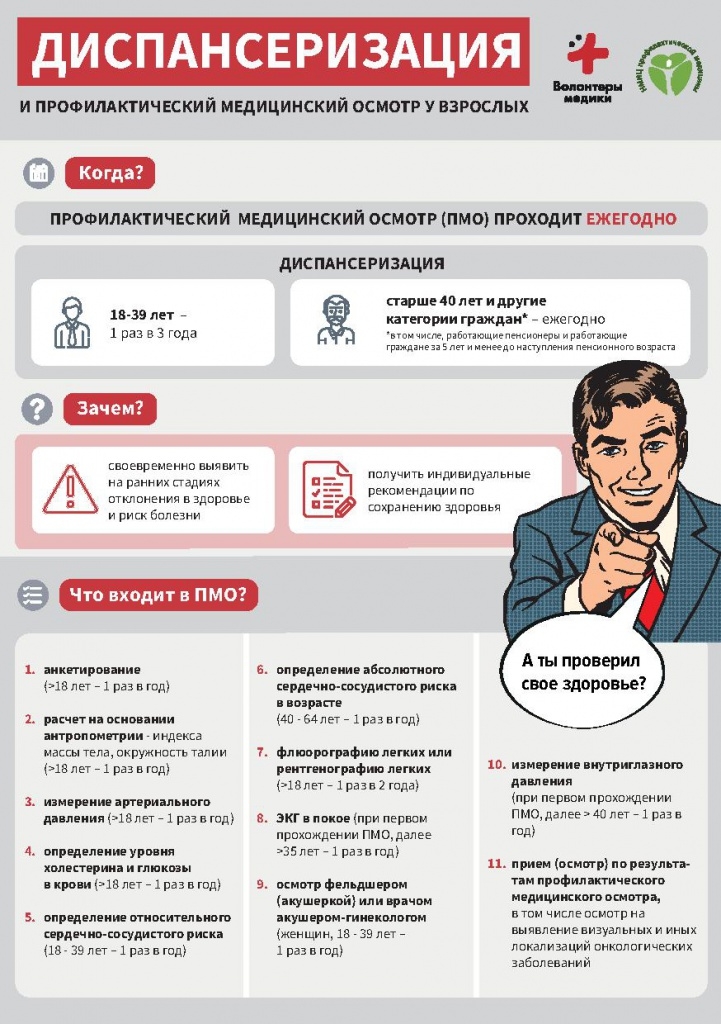 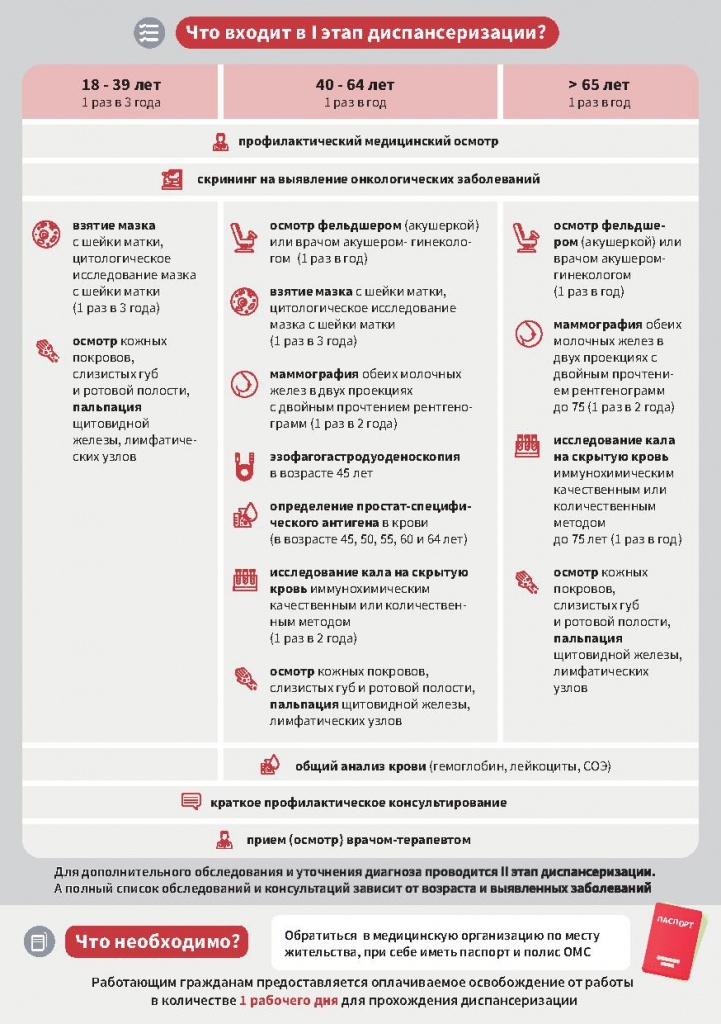 